Исх.№ 140/0219  от 14 февраля 2019 г.                                                                              Руководителям органов управления                                                 образованием субъектов Российской  ФедерацииВоенно-патриотический центр «Вымпел», являющийся официальным партнером Общероссийской общественно-государственной детско-юношеской организации «Российское движение школьников»(Приложение №1), информирует о начале очередного Творческого конкурса в рамках Всероссийской молодёжной патриотической поисковой экспедиции «Дорога к Обелиску» и приглашает к участию в нем школьников всех регионов России.Мероприятие осуществляется в соответствии с Государственной программой «Патриотическое воспитание граждан Российской Федерации на 2016-2020 гг.» в рамках Межрегиональной комплексной программы патриотического воспитания молодёжи «Честь имею!».Творческий конкурс (Приложение №2), уже пятый по счёту, проводится при поддержке ФГБУ «Роспатриотцентр», Президентского полка Службы Коменданта Московского Кремля ФСО России, Федеральной службы войск национальной гвардии Российской Федерации (Росгвардия), Российской Ассоциации Героев,  Союза журналистов России, Ассоциации военного и историко-патриотического фильма Союза кинематографистов России; Фонда поддержки и реализации духовных, патриотических и социально-культурных проектов «Легендарный Подвиг» и других партнёрских организаций. В IVВсероссийском творческом конкурсе «Дорога к обелиску», который завершился торжественной церемониейнаграждения победителей в декабре 2018 года в рамках Зимнего Форума Российского движения школьников в Москве, приняли участие школьники 56 регионов страны. Торжественная церемония награждения победителей VВсероссийского конкурса пройдёт в расположении Президентского полка Службы Коменданта Московского Кремля ФСО России. По итогам Конкурса организуются выставки, концерты, кинопоказы. Лучшие работы публикуются. Прошу Вашего организационного содействия в доведении данной информации до подведомственных образовательных учреждений.Надеемся на продуктивное сотрудничество во имя укрепления преемственности поколений и общенациональной памяти о защитниках Отечества. С уважением,Директор ВПЦ «Вымпел»,Руководитель Межрегиональнойкомплексной программы патриотического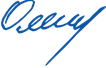 воспитания молодёжи «Честь имею!»,доверенное лицо Президента РФ			С.Д. ОМЕЛЬЧЕНКО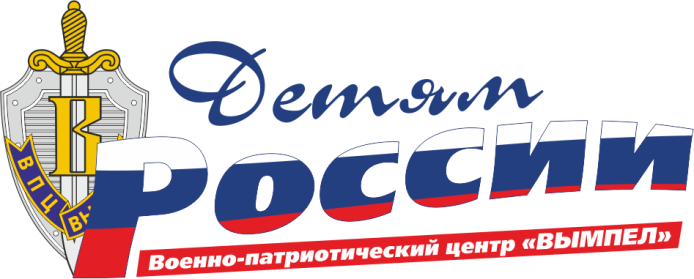 Юр. адрес: 123100, г. Москва, ул. 1905 года, д.1Почт. адрес: 123100, г. Москва, ул. 1905 года, д.1тел.: (495) 120-01-62e-mail: info@vpc-vympel.ruсайт: www.vpc-vympel.ru